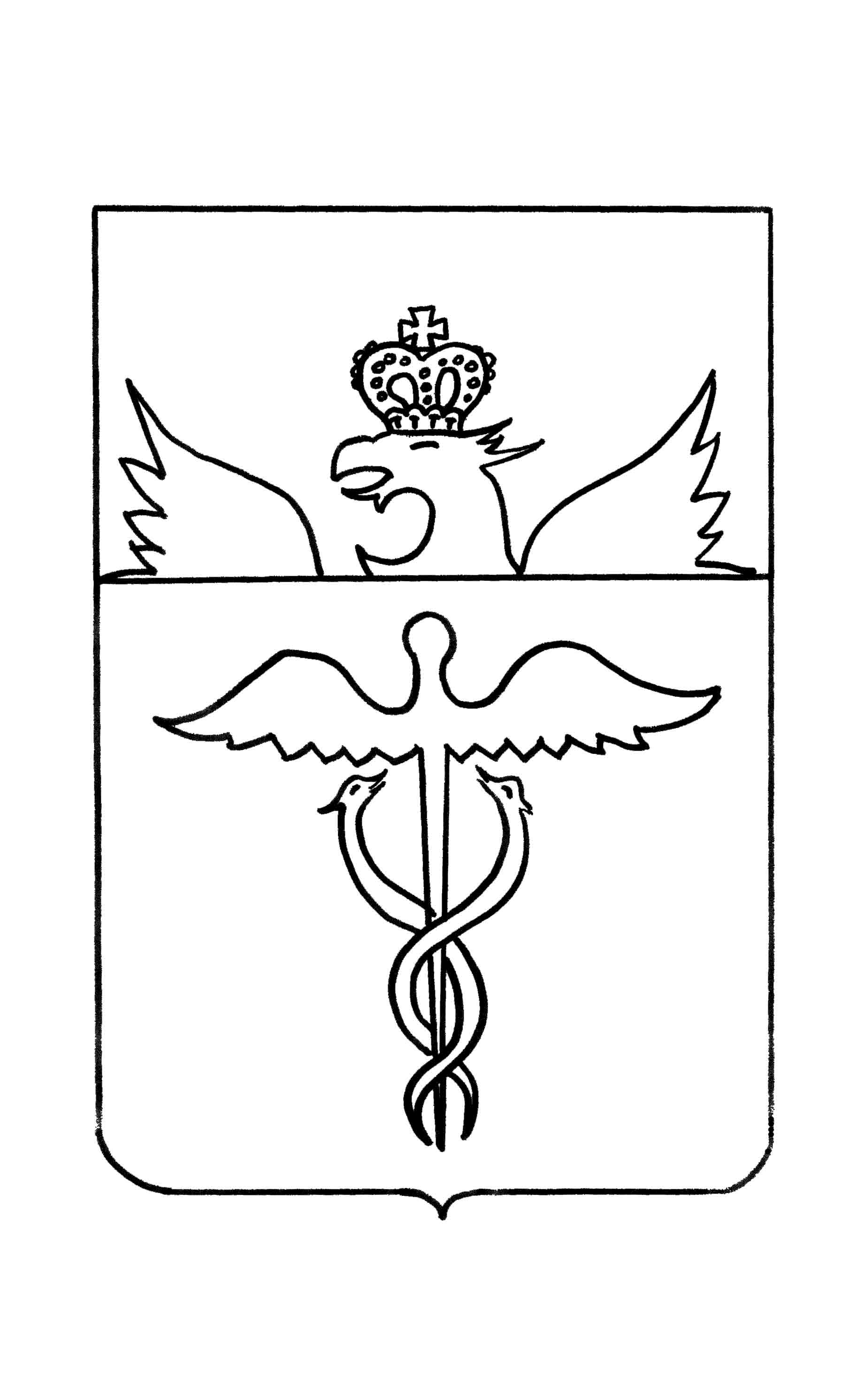        Администрация Гвазденского сельского поселенияБутурлиновского муниципального района                                     Воронежской областиРАСПОРЯЖЕНИЕот  15.05.2018 г.  №  24с. Гвазда   Об утверждении технологических  схем предоставления муниципальных  услуг, предоставляемых  администрацией Гвазденского сельского поселения Бутурлиновского муниципального района Воронежской области В соответствии с Федеральным законом от 27.07.2010 № 210-ФЗ «Об организации предоставления государственных и муниципальных услуг», а также в целях обеспечения автоматизации процесса предоставления муниципальных услуг администрации Гвазденского сельского поселения Бутурлиновского муниципального района Воронежской области в филиале АУ «МФЦ» в с.Гвазда.Утвердить технологические схемы предоставления муниципальных услуг согласно приложениям.Глава Гвазденского сельского поселения                     Л.М.БогдановаПриложение 1к распоряжению администрацииГвазденского сельского поселенияот 15.05.2018 г. № 23Типовая технологическая схемаПредоставления муниципальной услуги «Выдача архивных документов( архивных справок, выписок и копий)» Раздел 1. «Общие сведения о государственной (муниципальной) услуге»Раздел 2. «Общие сведения об услуге»Раздел 3. «Сведения о заявителях услуги»Раздел 4. «Документы, предоставляемые заявителем для получения «услуги»Раздел 5. «Документы и сведения, получаемые посредством межведомственного информационного взаимодействия»Раздел 6. «Результат «услуги»РАЗДЕЛ 7. «ТЕХНОЛОГИЧЕСКИЕ ПРОЦЕССЫ ПРЕДОСТАВЛЕНИЯ «ПОДУСЛУГИ»РАЗДЕЛ 8. «ОСОБЕННОСТИ ПРЕДОСТАВЛЕНИЯ «ПОДУСЛУГИ» В ЭЛЕКТРОННОЙ ФОРМЕ»Приложение № 2к административномурегламентуВ архивный отдел администрации                                                               Гвазденского сельского поселения                                                   Бутурлиновского муниципального района__________________________________________________________________________(Ф.И.О., паспортные данные, адресместа жительства заявителя)_____________________________________(наименование, место нахождения юридического лица, Ф.И.О. руководителя)контактный телефон __________________Заявление    Прошу  выдать заверенную копию _____________________________________________________________________________(указываются все известные заявителю реквизиты правового акта (дата, номер, название и (или) наименование органа, должностного лица поселения, принявшего акт)__________________________________________________________________________________________________________________________________________________________________________________________________________________________________________________________________________________________________________________«____» _______ 20__ г.                               ______________________                                                                                                                                  (подпись заявителя)Приложение № 3к административномурегламентуВ архивный отдел администрации                                              Гвазденского сельского поселения                                                  Бутурлиновского муниципального района__________________________________________________________________________(Ф.И.О., паспортные данные (серия, номер паспорта, когда и кем выдан, адресместа жительства заявителя) *в лице______________________________________(Ф.И.О., паспортные данные и документ, удостоверяющийполномочия представителя)Заявление.1. Я, ______________________________________________________________(Ф.И.О. заявителя, необходимо также указать все изменения фамилии (имени) за ______________________________________________________________________________запрашиваемый период)Дата рождения ___________________________________________________Адрес (по месту регистрации)________________________________________Контактный телефон___________________________________________________________Прошу выдать архивную справку (архивную выписку) –нужное подчеркнуть______________________________________________________________________________(указать о чем запрашивается архивная справка – о трудовом стаже, о льготном стаже, о заработной плате, о награждениях, другое).2.  Цель запроса (для чего)____________________________________________3. Хронология запрашиваемой информации (временной период ) __________________________________________________________________4. Наименование места работы за запрашиваемый период:__________________________________________________________________5. Занимаемая должность за запрашиваемый период:____________________________________________________________________________________________________________________________________(иные сведения, документы и материалы, подтверждающие сведения, указанные в заявлении (при наличии)). Приложение (при наличии) на ______ л.__________________                                                             ________________________(дата)                                                                                       (подпись заявителя)*заполняется в случае, если от имени заявителя действует его представитель.Приложение № 4к административномурегламентуБЛОК-СХЕМА ПРЕДОСТАВЛЕНИЯ МУНИЦИПАЛЬНОЙ УСЛУГИ№ПараметрЗначение параметра/состояние1231Наименование органа, предоставляющего услугуАдминистрация Гвазденского сельского поселения Бутурлиновского муниципального района Воронежской области 2Номер услуги в федеральном реестре3Полное наименование услуги«Выдача архивных документов( архивных справок, выписок и копий»4Краткое наименование услугинет5Административный регламент предоставления государственной услугиУтвержден постановлением администрации Гвазденского сельского поселения Бутурлиновского  муниципального района Воронежской области  от 18.12.2015 № 1086Перечень «подуслуг»нет7Способы оценки качества предоставления государственной услугирадиотелефонная связь (нет)7Способы оценки качества предоставления государственной услугитерминальные устройства (нет)7Способы оценки качества предоставления государственной услугиПортал государственных услуг7Способы оценки качества предоставления государственной услугиофициальный сайт органа7Способы оценки качества предоставления государственной услугидругие способы (нет)1Наименование услуги«Выдача архивных документов( архивных справок, выписок и копий»2Срок предоставления в зависимости от условий2.1При подаче заявления по месту жительства (месту нахождения юр. лица)20 календарных дней2.2При подаче заявления не по месту жительства (по месту обращения)20 календарных дней3Основания отказа в приёме документов-заявление не соответствует установленной форме, не поддается прочтению или содержит неоговоренные заявителем зачеркивания, исправления, подчистки;- заявление подано лицом, не уполномоченным совершать такого рода действия.4Основания отказа в предоставлении услуги- непредставление указанных в п. 2.6.1 настоящего административного регламента документов;- реализация ранее заявителем права на бесплатное получение земельного участка в собственность5Основания приостановления предоставления услугине предусмотрены6Срок приостановления предоставления услугинет7Плата за предоставление услуги7.1Наличие платы (государственной пошлины)нет7.2Реквизиты НПА, являющегося основанием для взимания платы (государственной пошлины)-7.3КБК для взимания платы (государственной пошлины), в том числе для МФЦ-8Способ обращения за получением услуги- администрация Гвазденского сельского поселения Бутурлиновского муниципального района Воронежской области;- Единый портал государственных и муниципальных услуг(www.gosuslugi.ru); -филиал автономного учреждения Воронежской области «Многофункциональный центр предоставления государственных и муниципальных услуг» в с.Гвазда  (соглашение о взаимодействии от 01.07.2015г. № 1);- Портал государственных и муниципальных услуг Воронежской области (www.pgu.govvr.ru).9Способ получения результата услуги-в виде бумажного документа, который заявитель получает непосредственно при личном обращении в администрацию или МФЦ;-в виде бумажного документа, который направляется администрацией заявителю посредством почтового отправления с уведомлением о вручении по адресу, указанному в заявлении1Категории лиц, имеющих право на получение «услуги»Заявителями являются физические и юридические лица.  заинтересованные в получении сведений из муниципального архива Гвазденского сельского поселения,  либо их законные представители, действующие в силу закона или на основании договора, доверенности (далее - заявитель, заявители).2Документ, подтверждающий правомочие заявителя соответствующей категории на получение «услуги»- физическими лицами - копии документов, удостоверяющих личность заявителя;- юридическими лицами - копии документов, подтверждающих полномочия физического лица на осуществление действий от имени заявителя (решения о назначении или об избрании либо приказа о назначении физического лица на должность, в соответствии с которым такое физическое лицо обладает правом действовать от имени заявителя без доверенности).Заявитель по своему усмотрению вправе приложить к заявлению иные документы и материалы или их копии.3Установленные требования к документу, подтверждающему правомочие заявителя соответствующей категории на получение «услуги»При обращении за получением муниципальной услуги представителя заявителя он представляет документ, удостоверяющий личность, и документ, подтверждающий его полномочия на представление интересов заявителя.В запросе о стаже работы заявителя, заработной плате дополнительно указываются: название, ведомственная подчиненность организации, время работы, должность, занимаемая заявителем. Заявитель вправе приложить к заявлению документы и (или) иные материалы, подтверждающие сведения, указанные им в заявлении. Заявление должно быть подписано заявителем или его уполномоченным представителем.Заявление на бумажном носителе представляется:- посредством почтового отправления;- при личном обращении заявителя либо его законного представителя.В электронной форме заявление, прилагаемые документы, материалы и их копии представляются с использованием Единого портала государственных и муниципальных услуг (функций) и (или) Портала государственных и муниципальных услуг Воронежской области.- посредством обращения в многофункциональный центр предоставления государственных и муниципальных услуг (далее - многофункциональный центр) (при наличии соглашений, заключенных между многофункциональным центром и органом, предоставляющим муниципальную услугу).В документах допускается использование факсимильного воспроизведения подписи с помощью средств механического или иного копирования, электронной подписи либо иного аналога собственноручной подписи.4Наличие возможности подачи заявления на предоставление «услуги» представителями заявителяда5Исчерпывающий перечень лиц, имеющих право на подачу заявления от имени заявителянет6Наименование документа, подтверждающего право подачи заявления от имени заявителядокумент, подтверждающий полномочия на представление интересов заявителя7Установленные требования к документу, подтверждающему право подачи заявления от имени заявителяВ соответствии с требованиями ГК РФ   1Категория документа1.Заявление о предоставлении муниципальной услуги ( приложение № 1) технологической схеме; 2. Документ, удостоверяющий личность заявителя, либо личность представителя физического или юридического лица2Наименования документов, которые представляет заявитель для получения «услуги»1.Заявление о предоставлении муниципальной услуги ( приложение № 1) технологической схеме; 2. Документ, удостоверяющий личность заявителя, либо личность представителя физического или юридического лица3Документ, предоставляемый по условиюнет4Установленные требования к документуОтветственность за достоверность и полноту представляемых сведений и документов возлагается на заявителя5Форма (шаблон) документа1.Заявление о предоставлении муниципальной услуги ( приложение № 1) технологической схеме.6Образец документа/заполнения документа1.Заявление о предоставлении муниципальной услуги ( приложение № 1) технологической схеме. Реквизиты актуальной технологической карты межведомственного взаимодействияНаименование запрашиваемого документа (сведения)Перечень и состав сведений, запрашиваемых в рамках межведомственного информационного взаимодействияНаименование органа (организации), направляющего (ей) межведомственный запросНаименование органа (организации), в адрес которого (ой) направляется межведомственный запрос SIDэлектронного сервисаСрок осуществления межведомственного информационного взаимодействияФорма (шаблон)межведомственного запросаОбразец заполнения формы межведомственного запроса123456789----------№ Документ/документы, являющиеся результатом «услуги»Требования к документу/документам, являющимся результатом «услуги»Характеристика результата (положительный/отрицательный)Форма документа/документов, являющихся результатом «услуги»Образец документа/документов, являющихся результатом «услуги»Способ получения результатаСрок хранения невостребованных заявителем результатовСрок хранения невостребованных заявителем результатов№ Документ/документы, являющиеся результатом «услуги»Требования к документу/документам, являющимся результатом «услуги»Характеристика результата (положительный/отрицательный)Форма документа/документов, являющихся результатом «услуги»Образец документа/документов, являющихся результатом «услуги»Способ получения результатав органев МФЦ1234567891Выдача архивной справки, архивной выписки, архивной копиинетположительныйнетнетВыдан лично заявителю или уполномоченному им надлежащим образом представителю непосредственно по месту подачи заявления или 
заказным письмом с уведомлением о вручении.постояннопостоянно2Уведомление о мотивированном отказе в предоставлении муниципальной услугинетотрицательныйнетнет5 лет5 лет№ п/пНаименование процедуры процессаОсобенности исполнения процедуры процессаСроки исполнения процедуры (процесса)Исполнитель процедуры процессаРесурсы, необходимые для выполнения процедуры процессаФормы документов, необходимые для выполнения процедуры процесса1234567 Выдача архивных документов (архивных справок, выписок и копий) Выдача архивных документов (архивных справок, выписок и копий) Выдача архивных документов (архивных справок, выписок и копий) Выдача архивных документов (архивных справок, выписок и копий) Выдача архивных документов (архивных справок, выписок и копий) Выдача архивных документов (архивных справок, выписок и копий) Выдача архивных документов (архивных справок, выписок и копий)1. Получение и регистрация заявления о выдаче архивного документа из муниципального архива1. Получение и регистрация заявления о выдаче архивного документа из муниципального архива1. Получение и регистрация заявления о выдаче архивного документа из муниципального архива1. Получение и регистрация заявления о выдаче архивного документа из муниципального архива1. Получение и регистрация заявления о выдаче архивного документа из муниципального архива1. Получение и регистрация заявления о выдаче архивного документа из муниципального архива1. Получение и регистрация заявления о выдаче архивного документа из муниципального архива1.1Получение и регистрация заявленияПри личном обращении заявителя или уполномоченного представителя в администрацию либо в МФЦ специалист, ответственный за прием документов:- устанавливает предмет обращения, устанавливает личность заявителя, проверяет документ, удостоверяющий личность заявителя;- проверяет полномочия представителя гражданина действовать от его имени, полномочия представителя юридического лица действовать от имени юридического лица;- проверяет соответствие заявления установленным требованиям;- регистрирует заявление.15 минСотрудник администрации поселения, Специалист МФЦ, ответственный за прием документовнетЗаявление установленного образца2. Рассмотрение и исполнение запроса (запросов), содержащихся в заявлении;2. Рассмотрение и исполнение запроса (запросов), содержащихся в заявлении;2. Рассмотрение и исполнение запроса (запросов), содержащихся в заявлении;2. Рассмотрение и исполнение запроса (запросов), содержащихся в заявлении;2. Рассмотрение и исполнение запроса (запросов), содержащихся в заявлении;2. Рассмотрение и исполнение запроса (запросов), содержащихся в заявлении;2. Рассмотрение и исполнение запроса (запросов), содержащихся в заявлении;2.1.Определение тематикиДолжностное лицо, ответственное за предоставление муниципальной услуги, при анализе тематики заявления определяет:1) степень полноты информации, содержащейся в запросе и необходимой для его исполнения;2) наличие или отсутствие в муниципальном архиве архивных документов или информации, необходимых для исполнения запроса;3) место возможного хранения архивных документов, необходимых для исполнения запроса;4) местонахождение, адрес организации, куда следует направить запрос по принадлежности на исполнение в случаях, когда решение содержащихся в запросе вопросов не входит в компетенцию муниципального архива.15 календарных дней, в случае необходимости срок может быть продлен на 3 дняСотрудник администрации поселениянетнет2.2.Исполнение запросаДолжностное лицо, ответственное за предоставление муниципальной услуги:1) в случае наличия в муниципальном архиве архивных документов или информации, необходимых для исполнения запроса, исходя из содержания запроса оформляет один или несколько из перечисленных документов:архивную справку;копию архивного документа;архивную выписку;2) в случае отсутствия в муниципальном архиве архивных документов или информации, необходимых для исполнения запроса (при наличии в муниципальном архиве сведений о местонахождении документов), одновременно с направлением запроса (копии запроса) в организации по месту нахождения документов, оформляет уведомление заявителю о пересылке запроса в другую организацию по принадлежности;3) при наличии оснований, предусмотренных Регламентом, заявителю дается письменный ответ об отказе в выдаче архивного документа (в предоставлении муниципальной услуги).15 календарных дней, в случае необходимости срок может быть продлен на 3 дняСотрудник администрации поселениянетнет2.3.Направление документа на подпись главе администрации поселенияГлава администрации поселения проверяет законность, обоснованность и полноту предоставления муниципальной услуги, подписывает представленные документы и передает их должностному лицу, ответственному за предоставление муниципальной услуги, для регистрации и направления или выдачи заявителюСотрудник администрации поселениянетнет3.Направление или выдача архивной справки, копии архивного документа, архивной выписки, уведомления о пересылке запроса в другую организацию по принадлежности либо уведомления о невозможности исполнения запроса.3.Направление или выдача архивной справки, копии архивного документа, архивной выписки, уведомления о пересылке запроса в другую организацию по принадлежности либо уведомления о невозможности исполнения запроса.3.Направление или выдача архивной справки, копии архивного документа, архивной выписки, уведомления о пересылке запроса в другую организацию по принадлежности либо уведомления о невозможности исполнения запроса.3.Направление или выдача архивной справки, копии архивного документа, архивной выписки, уведомления о пересылке запроса в другую организацию по принадлежности либо уведомления о невозможности исполнения запроса.3.Направление или выдача архивной справки, копии архивного документа, архивной выписки, уведомления о пересылке запроса в другую организацию по принадлежности либо уведомления о невозможности исполнения запроса.3.Направление или выдача архивной справки, копии архивного документа, архивной выписки, уведомления о пересылке запроса в другую организацию по принадлежности либо уведомления о невозможности исполнения запроса.3.Направление или выдача архивной справки, копии архивного документа, архивной выписки, уведомления о пересылке запроса в другую организацию по принадлежности либо уведомления о невозможности исполнения запроса.3.1Регистрация документов в журнале исходящей корреспонденцииДокументы, подлежащие отправке заявителя, регистрируются в журнале исходящей корреспонденции и направляются заявителю специалистом администрации поселения, ответственным за прием (отправку) и регистрацию поступающей (исходящей) корреспонденции 1 рабочий деньСотрудник администрации поселениянетнет3.2.Отправка документов заявителюСпособ направления или выдачи подписанных документов соответствует способу получения документов, избранным заявителем при представлении запроса. По желанию заявителя подписанные документы могут быть выданы ему лично под роспись в администрации поселения. Документы направляются специалистом администрации поселения, ответственным за прием (отправку) и регистрацию поступающей (исходящей) корреспонденции на почтовый адрес, указанный заявителем. Ответ на запрос, полученный по электронной почте либо в форме электронного документа с использованием Единого портала, направляется по почтовому адресу, указанному в запросе, или в виде электронного сообщения по указанному в запросе адресу электронной почты. Ответ на запрос двух и более лиц направляется на почтовый адрес либо адрес электронной почты первого подписавшего его лица (если в запросе не оговорено конкретное лицо) или каждому из заявителей. Выдача подписанных документов заявителю либо его представителю (на основании доверенности от заявителя) на руки осуществляется сотрудником архивного подразделения, ответственным за исполнение запроса, при предъявлении заявителем либо его представителем (на основании доверенности от заявителя) документа, удостоверяющего личность.   При поступлении заявления в администрацию поселения через МФЦ документы направляются с сопроводительным письмом в адрес МФЦ в день регистрации документов в журнале исходящей корреспонденции должностным лицом администрации поселения.3 рабочих дняСотрудник администрации поселениянетнетСпособ получения заявителем информации о сроках и порядке предоставления «подуслуги»Способ записи на прием в орган, МФЦ для подачи запроса о предоставлении «подуслуги»Способ формирования запроса о предоставлении «подуслуги»Способ приема и регистрации органом, предоставляющим услугу, запроса о предоставлении «подуслуги» и иных документов, необходимых для предоставления «подуслуги»Способ оплаты государственной пошлины за предоставление «подуслуги» и уплаты иных платежей, взимаемых в соответствии с законодательством Российской ФедерацииСпособ получения сведений о ходе выполнения запроса о предоставлении «подуслуги»Способ подачи жалобы на нарушение порядка предоставления «подуслуги» и досудебного (внесудебного) обжалования решений и действий (бездействия) органа в процессе получения «подуслуги»1234567Выдача архивных документов (архивных справок, выписок и копий)Выдача архивных документов (архивных справок, выписок и копий)Выдача архивных документов (архивных справок, выписок и копий)Выдача архивных документов (архивных справок, выписок и копий)Выдача архивных документов (архивных справок, выписок и копий)Выдача архивных документов (архивных справок, выписок и копий)Выдача архивных документов (архивных справок, выписок и копий)1.       С использованием информационно-технологической и коммуникационной инфраструктуры, в том числе Единого портала государственных и муниципальных услуг (функций) и (или) Портала государственных и муниципальных услуг Воронежской области.- Официальный сайт администрации поселения;-Официальный сайт МФЦ;- Единый портал государственных услуг;- Региональный портал государственных услуг.  Через:-Официальный сайт администрации поселения;- Официальный сайт МФЦ;-Единый портал государственных услуг; -Региональный портал государственных услуг.1.При поступлении заявления в электронном виде заявление распечатывается на бумажном носителе, и в дальнейшем работа с ним ведется в установленном порядке. - -Электронная почта заявителя,-СМС,- оповещениеЖалоба может быть направлена- с использованием информационно-технологической и коммуникационной инфраструктуры, в том числе:Единого портала государственных и муниципальных услуг (функций) либо Портала государственных и муниципальных услуг Воронежской области,-  через официальный сайт администрации района.